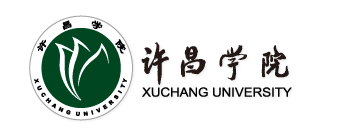 许昌学院第五届学业规划大赛学业规划书学    院：                    专    业：                    班    级：                                       姓    名：                    联系方式：                    指导教师：                      年   月   日许昌学院第五届学业规划大赛《学业规划书》参考模板1.初入大学：大一学习生活回顾（用数据和事实阐述自己大一一学期的得与失，结合实际阐述对学业规划的认识）2.专业是什么（全面了解专业培养方案，全面认识专业）（一） 专业培养方案基本信息（内容应包括培养目标和毕业要求）（二） 专业背景分析（内容应包括专业的应用领域和职业发展方向等）3.专业学什么（全面了解专业课程体系）（一）大学期间各类课程分类及比例分析（内容应包括表格和分析两部分，分析应体现必修课和选修课学分的总数量、理论课和实践课学分的占比等）表格1：电气工程及其自动化专业课程分类以及比例列表（举例）（二） 八学期全部课程安排分析（内容应包括表格和分析两部分，分析每个学期专业课的占比，明白哪个学期的学习任务较重，哪个学期的实践课堂较多、哪个学期的课余时间充足等）表格2：八学期全部课程安排一览表（三）专业核心能力、重要支撑课程、主要实践环节关系梳理设计（内容应包括表格和分析两部分，以专业培养方案为基本参照） 表格3：专业核心能力、重要支撑课程、主要实践环节对应列表四专业怎么学（职业准备、大学学业规划总目标及实施路径设计）（一） 全面做好职业准备（二） 学业总目标（学业规划总目标：一句话扼要表述。核心指标：学业规划总目标需要达到的核心指标，分点陈述。）（三）  学业目标实施路径设计（根据学业规划总目标、职业准备，设计目标实施的路径，用箭头→表示。）5  各学期专业课程学习详细规划（细化到每个学期）重点（一）学业规划（内容应包括本年度学业目标，重点课程、拓展课程等，具体的表述自己将通过何种学习方式或者利用哪些资源达到自己设定的目标，下同。）（二）寒暑假职业体验（职业体验的地点和岗位一定要和本学期所学习的专业课程相对应。）表格4：寒暑假职业体验和见习、实习规划一览表（三）第二课堂综合素质提升规划（内容可以包括组织协调能力、表达能力、交际能力等。具体的表述自己将通过何种方式和路径达到自己设定的能力。）  六、 学业规划的完善与调整（一）学业规划阶段性评估与调整（二）学业规划落实的保证课程类别课程类别总学分理论学分实践学分占总学分比例总学时理论学时实践学时必
修
课通识类必修课程必
修
课学科基础课程必
修
课专业主干课程必
修
课集中实践教学环节必
修
课创新创业必修课程必
修
课必修课小计选
修
课通识类选修课程选
修
课专业方向课程选
修
课专业拓展课程选
修
课选修课小计合计合计第一学期第二学期第三学期第四学期某某课某某课某某课某某课某某课某某课某某课某某课第五学期第六学期第七学期第八学期某某课某某课某某课某某课某某课某某课某某课某某课专业核心能力重要支撑课程主要实践环节电力系统运行管理及维护电力系统分析、电力系统自动化等电力系统分析试验、电力系统自动化试验等职业准备第一意向：（可以是一个具体的岗位也可以是一个或两个职业发展方向）职业准备选择理由：职业准备成才标准：职业准备第二意向：职业准备选择理由：职业准备成才标准：时间地点内容预期效果涉及课程：涉及模块：涉及课程：涉及模块：涉及课程：涉及模块：涉及课程：涉及模块：